                      LISTA DE MATERIAL ESCOLAR – 2020   5º ANO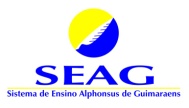                          MATERIAIS DUSO INDIVIDUALLIVROS DIDÁTICOS:O SEAG firmou uma parceria com a Editora SM para facilitar a aquisição dos livros didáticos. Comprando através do site www.smdireto.com.br haverá desconto e financiamento especiais. OBSERVAÇÕES:Todo material individual deverá ser marcado ou etiquetado com o nome do aluno, inclusive o uniforme. Sugestão para marcar tecido: caneta Acrilpen; para marcar peças plásticas: caneta para retroprojetor.Os cadernos deverão ser encapados.Evitar a aquisição de materiais escolares que sejam excessivamente coloridos ou com brilho e que oportunizem a dispersão do aluno.A reposição dos materiais de uso individual é de responsabilidade da família e deverá acontecer sempre que necessário.LIVROS DE LITERATURA Os livros literários serão indicados no decorrer do ano letivo de 2020.MATERIAL COLETIVOSerá cobrada a taxa de material coletivo de 5 parcelas de R$85,00 nos meses de fevereiro, março, abril juntamente com o valor da agenda R$30,00.QUANT.ESPECIFICAÇÃO07Cadernos Brochurão* capa dura                        * não aceitaremos cadernos que não sejam brochurão01 Caderno pequeno para anotar as atividades de casa01Pasta Yes com elástico01Caixa de lápis de cor01Estojo com: 02 lápis de escrever, 01 borracha macia, 01 apontador com depósito, tesoura s/ ponta, 01 cola)01 Régua 01Estojo de caneta hidrocor escrita fina (opcional)01Corretivo 01Caneta azul e preta 01 Caneta marca texto01Mini-dicionário da língua portuguesa  com novo acordo ortográfico01Avental para arte02Transferidor DISCIPLINALIVROEDITORAVOLUME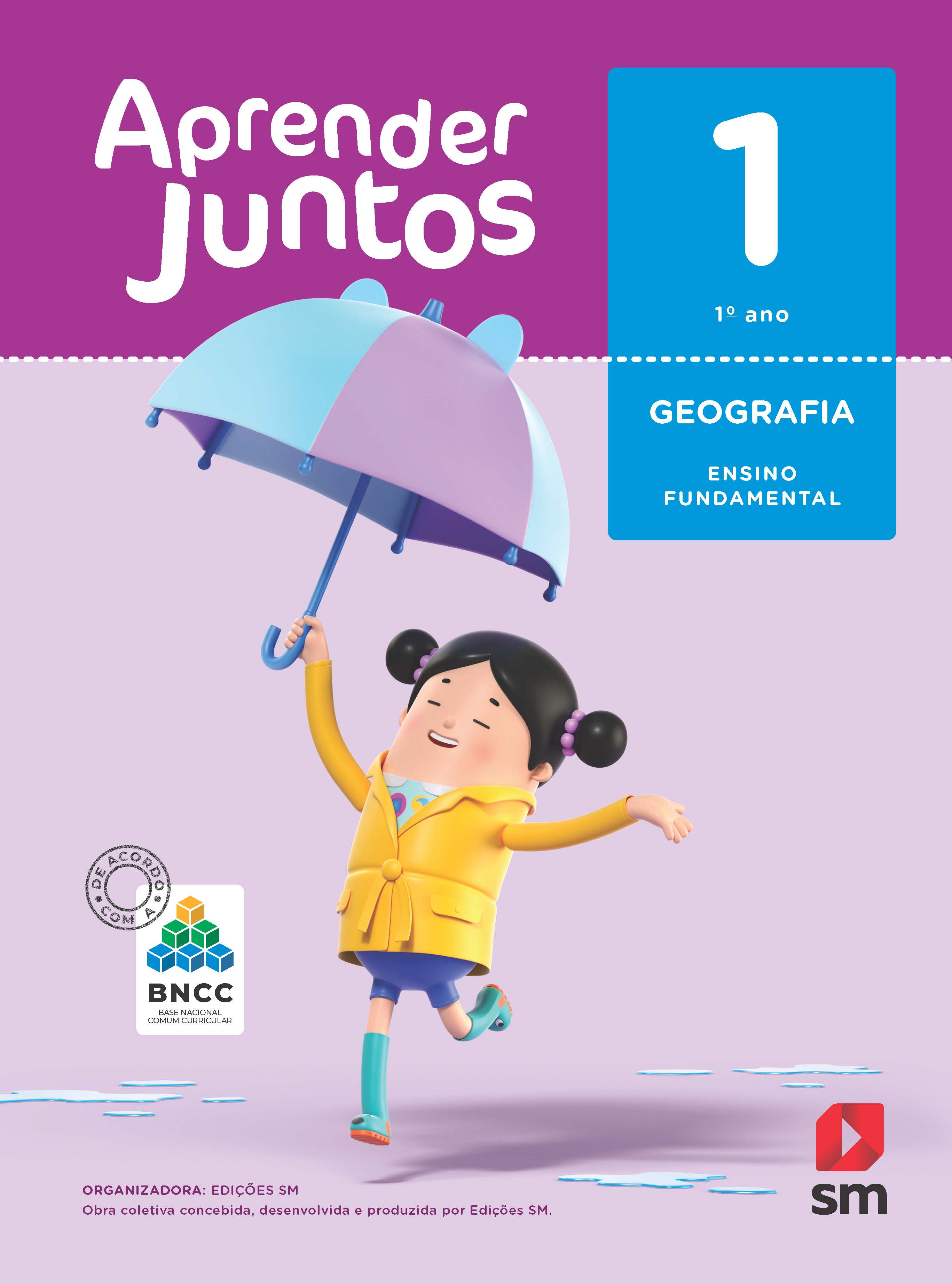 PortuguêsAprender JuntosAprendizagem Língua Portuguesa (atividades)SMSM55MatemáticaAprender JuntosAprendizagem Matemática (atividades)SMSM55Ciências Aprender JuntosSM5GeografiaAprender JuntosSM5HistóriaAprender JuntosSM5InglêsAprender JuntosSM5